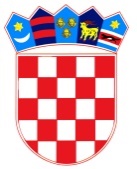 REPUBLIKA HRVATSKA – GRAD ZAGREB         Osnovna škola Josipa Račića           Zagreb, Srednjaci 30KLASA: 003-06/21-02/08
UR.BROJ: 251-191-21-03Zagreb, 04. studenog 2021.ZAKLJUČCI 8. SJEDNICE ŠKOLSKOG ODBORA OSNOVNE ŠKOLE JOSIPA RAČIĆAAd. 1. Zapisnik 7. sjednice jednoglasno je usvojen bez primjedbiAd. 2. Članovi Školskog odbora jednoglasno su dali prethodnu suglasnost za zasnivanje radnog odnosa na radnom mjestu učiteljice Matematike na određeno, puno radno vrijeme sa Hanom KovačićAd.3 Članovi Školskog odbora jednoglasno su dali prethodnu suglasnost za zasnivanje radnog odnosa na radnom mjestu učiteljice Matematike na neodređeno, puno radno vrijeme sa Lidijom Pelarini SojkaAd.4 Članovi Školskog odbora jednoglasno su dali prethodnu suglasnost za zasnivanje radnog odnosa na radnom mjestu učitelja Hrvatskog jezika na određeno, puno radno vrijeme sa Pericom OrečomAd.5 Članovi Školskog odbora jednoglasno su dali prethodnu suglasnost za zasnivanje radnog odnosa na radnom mjestu učiteljice Hrvatskog jezika na određeno, puno radno vrijeme sa Željkom JukićAd.6 Članovi Školskog odbora jednoglasno su dali prethodnu suglasnost za zasnivanje radnog odnosa na radnom mjestu učiteljice Prirode i biologije na određeno, nepuno radno vrijeme sa Anamarijom KoštroAd.7 Članovi Školskog odbora jednoglasno su dali prethodnu suglasnost za zasnivanje radnog odnosa na radnom mjestu učiteljice Biologije na neodređeno, nepuno radno vrijeme sa Anamarijom KoštroAd.8 Članovi Školskog odbora jednoglasno su dali prethodnu suglasnost za zasnivanje radnog odnosa na radnom mjestu učiteljice Engleskog jezika na neodređeno, nepuno radno vrijeme sa Milkom MihaljevićAd.9 Članovi Školskog odbora jednoglasno su dali prethodnu suglasnost za zasnivanje radnog odnosa na radnom mjestu učiteljice Engleskog jezika na određeno, puno radno vrijeme sa Mirjanom MičetićAd.10. Članovi Školskog odbora jednoglasno su dali prethodnu suglasnost za zasnivanje radnog odnosa na radnom mjestu učiteljice Fizike na neodređeno, nepuno radno vrijeme sa Andrejom LasićAd.11. Članovi Školskog odbora jednoglasno su dali prethodnu suglasnost za zasnivanje radnog odnosa na radnom mjestu učiteljice Informatike na određeno, puno radno vrijeme sa Petrom JačimovićAd.12. Članovi Školskog odbora jednoglasno su dali prethodnu suglasnost za zasnivanje radnog odnosa na radnom mjestu Kuharice na određeno, puno radno vrijeme sa Lucom BarbarićAd.13. Nije bilo dodatnih pitanja ZAPISNIČAR	                                    PREDSJEDNICA ŠKOLSKOG ODBORA                  Matej Martić                                                                         Darija Jurič, prof.